PROCESSO PARA CONCESSÃO DO DIPLOMA DE AMIGO DA PMPIPROPONENTE: (Nome do Comandante da OPM que o indicou)INDICADO: (Nome de quem está sendo indicado/ Civis, Instituições e Órgãos de Classe)DESTINO: 1ª Seção do EMG/PMPI ANO 2021CURRÍCULO VITAECÓPIA DA IDENTIDADE FRENTE E VERSOCERTIDÃO NEGATIVA CÍVEL, EXECUÇÃO CÍVEL E CRIMINAL 	EXPEDIDA PELA JUSTIÇA DO ESTADO DO PIAUÍ MEDIANTE REQUERIMENTO DO INTERESSADO NO LINK: (http://www.tjpi.jus.br/themisconsulta/certidao)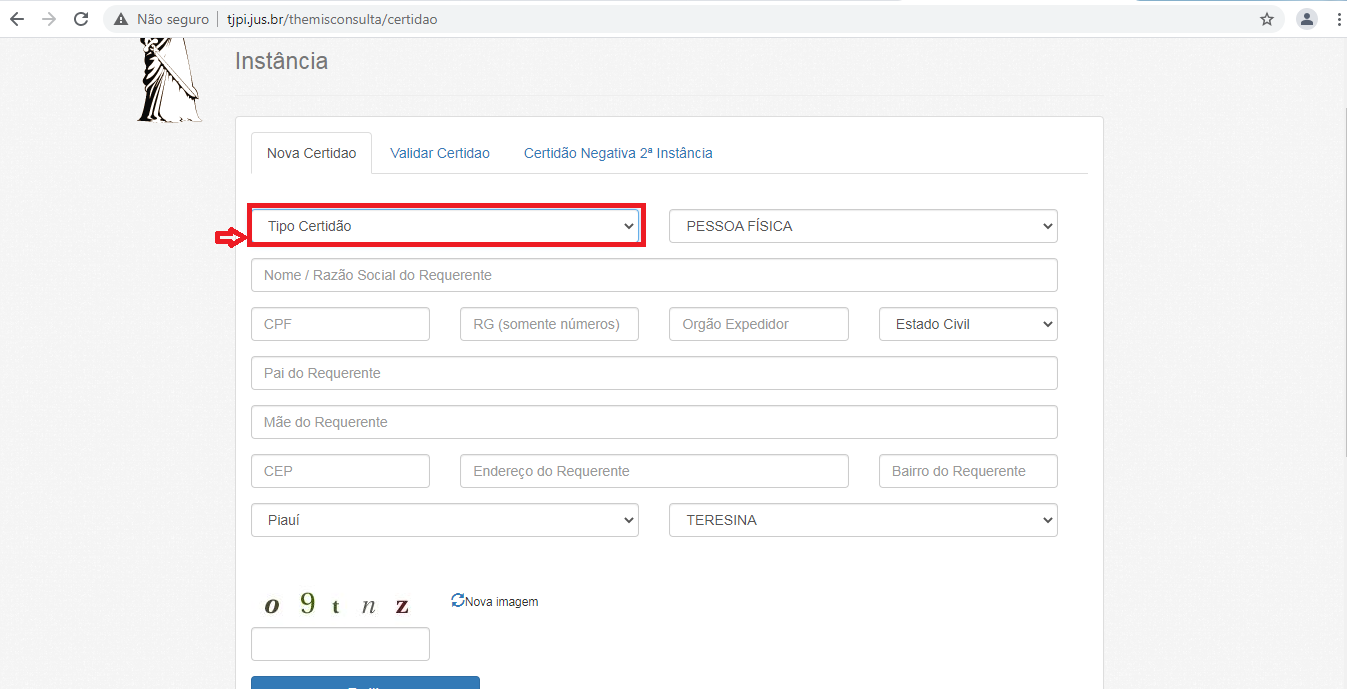 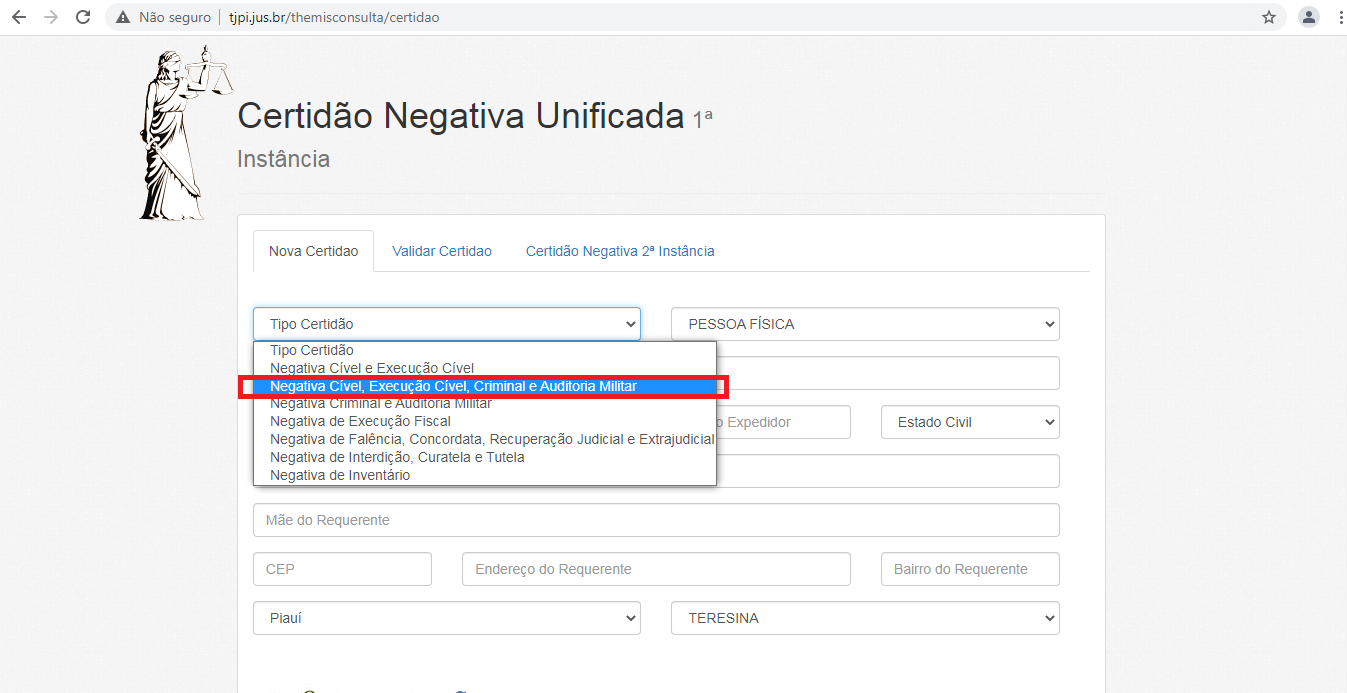 Após preencher os Dados e emitir a certidão, substitua esta página pela Certidão emitida.Em casos de Dados Insuficientes, a certidão será considerada como não apresentada, o que inviabiliza a concessão da referida comenda.CERTIDÃO DE DISTRIBUIÇÃO PARA FINS GERAIS
CRIMINALEXPEDIDA PELA JUSTIÇA FEDERAL DO BRASIL MEDIANTE REQUERIMENTO DO INTERESSADO NO LINK:  https://sistemas.trf1.jus.br/certidao/#/solicitacao;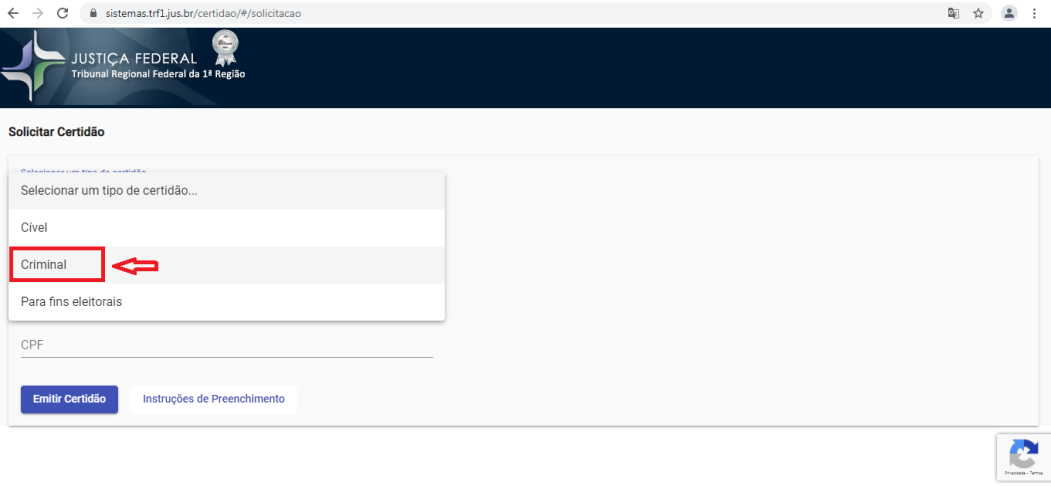 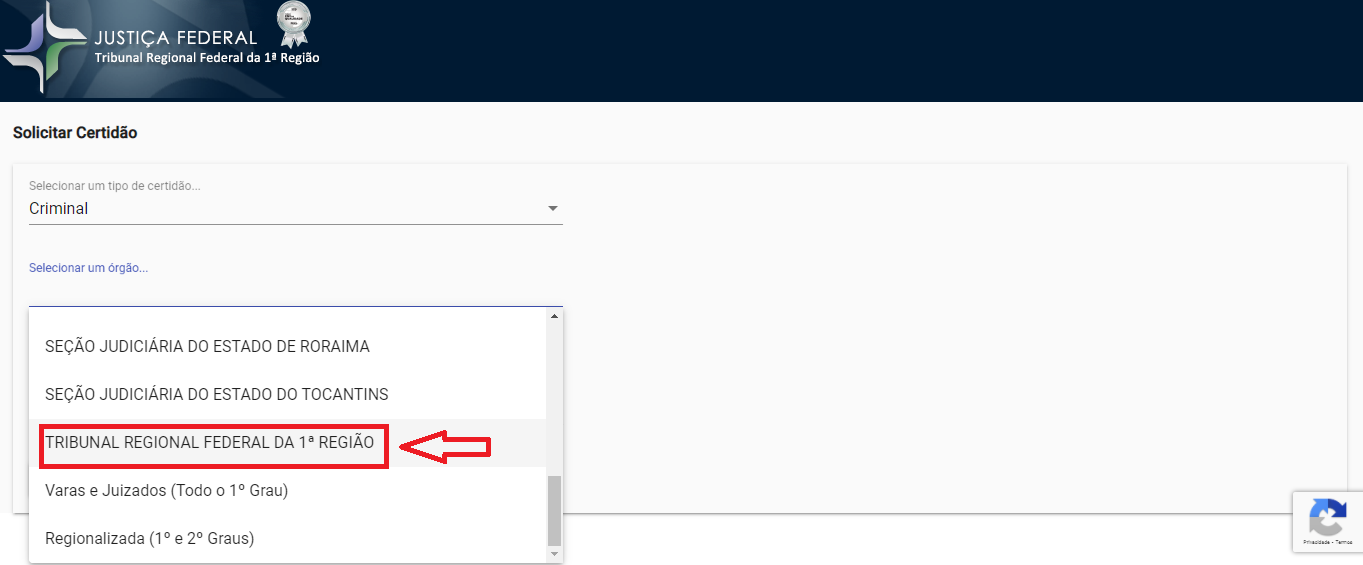 Após preencher o CPF e emitir a certidão, substitua esta página pela Certidão emitida.CERTIDÃO DE DISTRIBUIÇÃO PARA FINS GERAIS
CÍVELEXPEDIDA PELA JUSTIÇA FEDERAL DO BRASIL MEDIANTE REQUERIMENTO DO INTERESSADO NO LINK:  https://sistemas.trf1.jus.br/certidao/#/solicitacao;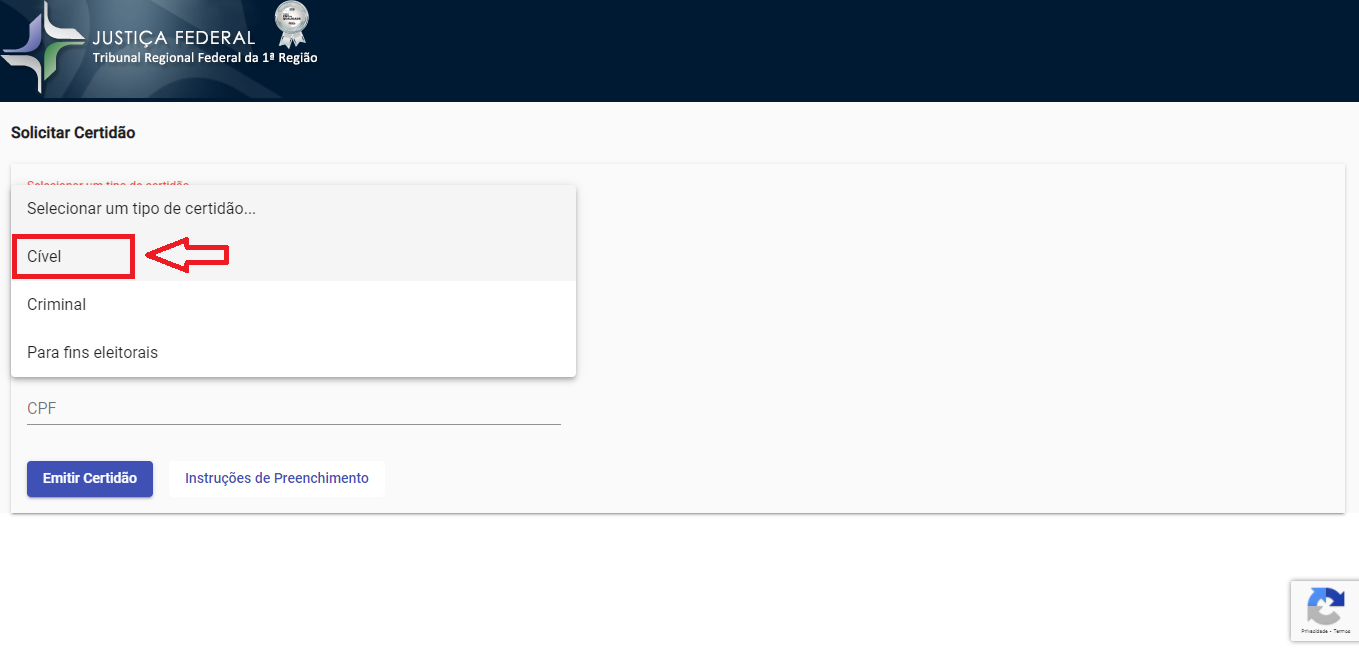 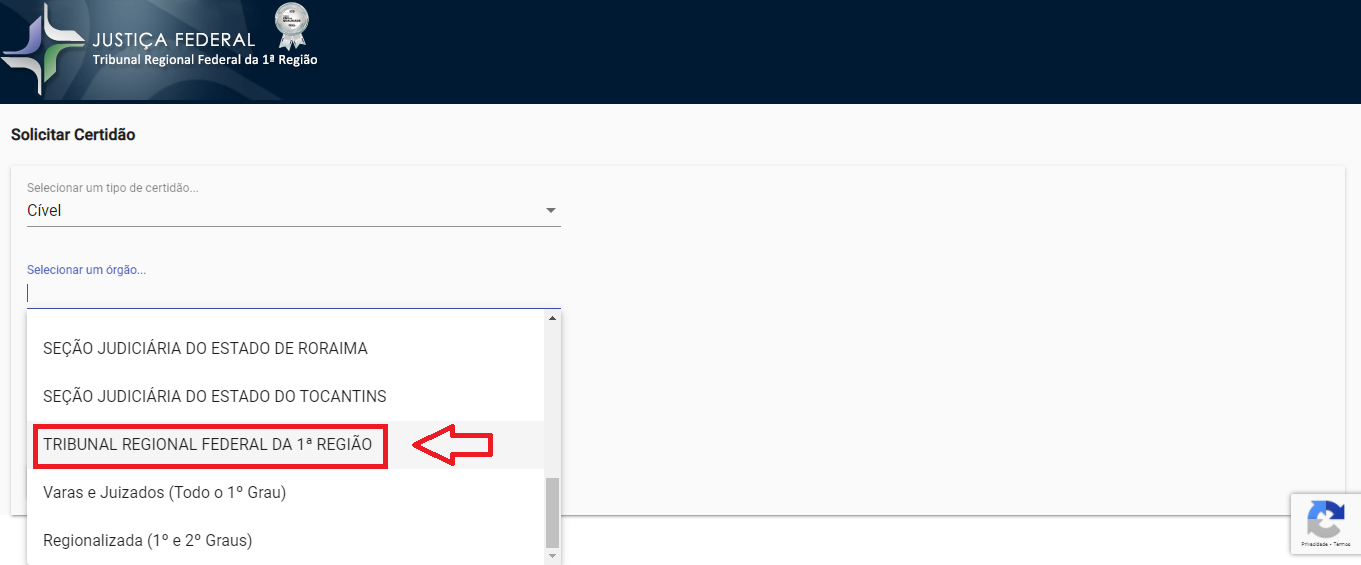 Após preencher o CPF e emitir a certidão, substitua esta página pela Certidão emitida.CERTIDÃO PARA FINS ELEITORAISEXPEDIDA PELA JUSTIÇA FEDERAL DO BRASIL MEDIANTE REQUERIMENTO DO INTERESSADO NO LINK:  https://sistemas.trf1.jus.br/certidao/#/solicitacao;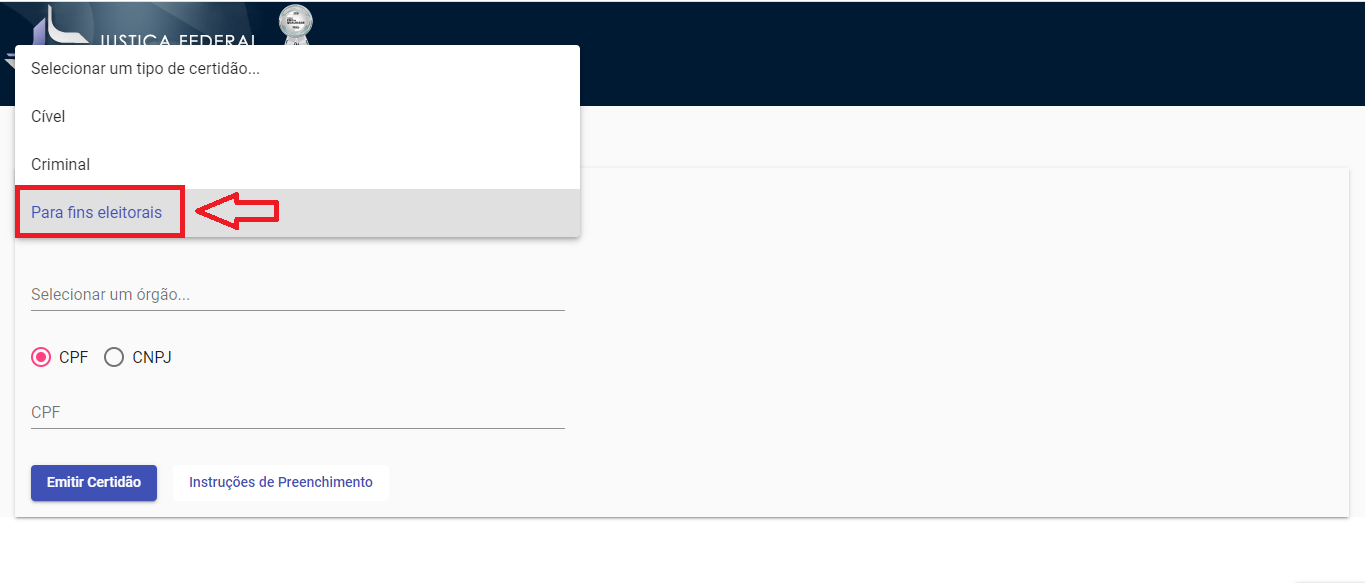 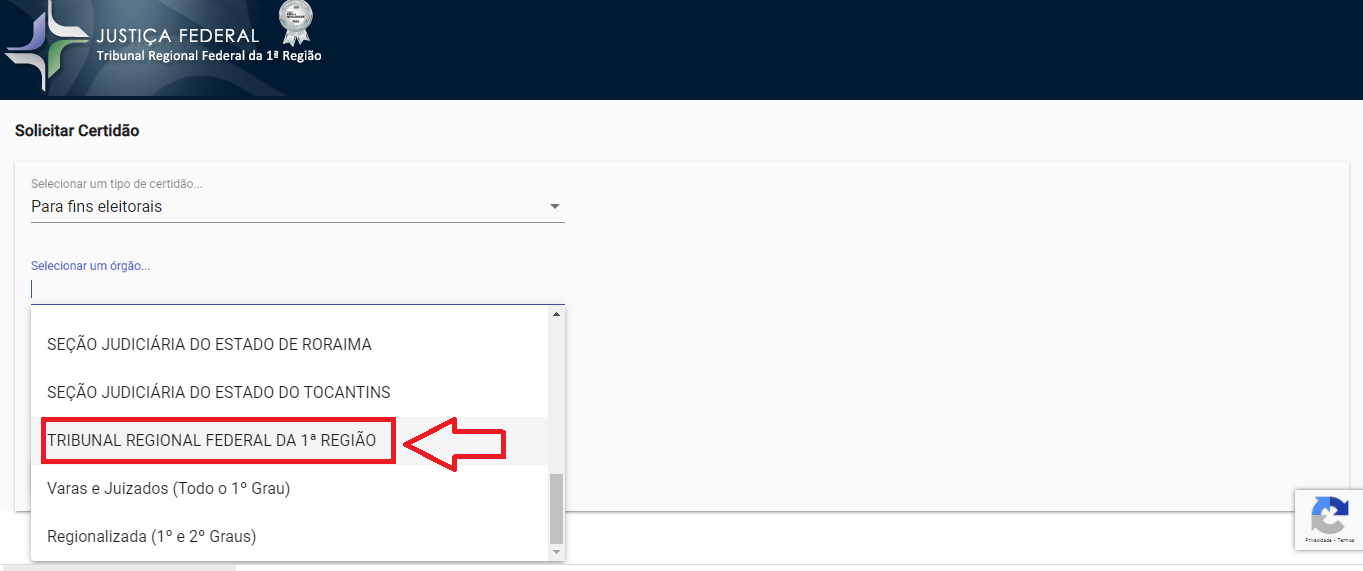 Após preencher o CPF e emitir a certidão, substitua esta página pela Certidão emitida.FICHA DE PROCESSO PARA CONCESSÃO DO DIPLOMA DE AMIGO DA PMPIObservações:Observações:Observações:Observações:Observações:Observações:1- Por favor, preencher todas as partes da ficha.1- Por favor, preencher todas as partes da ficha.1- Por favor, preencher todas as partes da ficha.1- Por favor, preencher todas as partes da ficha.1- Por favor, preencher todas as partes da ficha.1- Por favor, preencher todas as partes da ficha.1- Por favor, preencher todas as partes da ficha.1- Por favor, preencher todas as partes da ficha.1- Por favor, preencher todas as partes da ficha.1- Por favor, preencher todas as partes da ficha.1- Por favor, preencher todas as partes da ficha.1- Por favor, preencher todas as partes da ficha.1- Por favor, preencher todas as partes da ficha.1- Por favor, preencher todas as partes da ficha.1- Por favor, preencher todas as partes da ficha.1- Por favor, preencher todas as partes da ficha.1- Por favor, preencher todas as partes da ficha.1- Por favor, preencher todas as partes da ficha.1- Por favor, preencher todas as partes da ficha.1- Por favor, preencher todas as partes da ficha.1- Por favor, preencher todas as partes da ficha.1- Por favor, preencher todas as partes da ficha.1- Por favor, preencher todas as partes da ficha.1- Por favor, preencher todas as partes da ficha.1- Por favor, preencher todas as partes da ficha.1- Por favor, preencher todas as partes da ficha.1- Por favor, preencher todas as partes da ficha.1- Por favor, preencher todas as partes da ficha.1- Por favor, preencher todas as partes da ficha.1- Por favor, preencher todas as partes da ficha.1- Por favor, preencher todas as partes da ficha.1- Por favor, preencher todas as partes da ficha.1- Por favor, preencher todas as partes da ficha.1- Por favor, preencher todas as partes da ficha.1- Por favor, preencher todas as partes da ficha.1- Por favor, preencher todas as partes da ficha.1- Por favor, preencher todas as partes da ficha.1- Por favor, preencher todas as partes da ficha.1- Por favor, preencher todas as partes da ficha.1- Por favor, preencher todas as partes da ficha.1- Por favor, preencher todas as partes da ficha.2- Na aba de CONTATOS ao menos UM contato funcional, e-mail ou telefone deverá ser informado, podendo ser indicado mais de um, separados por " ; " .2- Na aba de CONTATOS ao menos UM contato funcional, e-mail ou telefone deverá ser informado, podendo ser indicado mais de um, separados por " ; " .2- Na aba de CONTATOS ao menos UM contato funcional, e-mail ou telefone deverá ser informado, podendo ser indicado mais de um, separados por " ; " .2- Na aba de CONTATOS ao menos UM contato funcional, e-mail ou telefone deverá ser informado, podendo ser indicado mais de um, separados por " ; " .2- Na aba de CONTATOS ao menos UM contato funcional, e-mail ou telefone deverá ser informado, podendo ser indicado mais de um, separados por " ; " .2- Na aba de CONTATOS ao menos UM contato funcional, e-mail ou telefone deverá ser informado, podendo ser indicado mais de um, separados por " ; " .2- Na aba de CONTATOS ao menos UM contato funcional, e-mail ou telefone deverá ser informado, podendo ser indicado mais de um, separados por " ; " .2- Na aba de CONTATOS ao menos UM contato funcional, e-mail ou telefone deverá ser informado, podendo ser indicado mais de um, separados por " ; " .2- Na aba de CONTATOS ao menos UM contato funcional, e-mail ou telefone deverá ser informado, podendo ser indicado mais de um, separados por " ; " .2- Na aba de CONTATOS ao menos UM contato funcional, e-mail ou telefone deverá ser informado, podendo ser indicado mais de um, separados por " ; " .2- Na aba de CONTATOS ao menos UM contato funcional, e-mail ou telefone deverá ser informado, podendo ser indicado mais de um, separados por " ; " .2- Na aba de CONTATOS ao menos UM contato funcional, e-mail ou telefone deverá ser informado, podendo ser indicado mais de um, separados por " ; " .2- Na aba de CONTATOS ao menos UM contato funcional, e-mail ou telefone deverá ser informado, podendo ser indicado mais de um, separados por " ; " .2- Na aba de CONTATOS ao menos UM contato funcional, e-mail ou telefone deverá ser informado, podendo ser indicado mais de um, separados por " ; " .2- Na aba de CONTATOS ao menos UM contato funcional, e-mail ou telefone deverá ser informado, podendo ser indicado mais de um, separados por " ; " .2- Na aba de CONTATOS ao menos UM contato funcional, e-mail ou telefone deverá ser informado, podendo ser indicado mais de um, separados por " ; " .2- Na aba de CONTATOS ao menos UM contato funcional, e-mail ou telefone deverá ser informado, podendo ser indicado mais de um, separados por " ; " .2- Na aba de CONTATOS ao menos UM contato funcional, e-mail ou telefone deverá ser informado, podendo ser indicado mais de um, separados por " ; " .2- Na aba de CONTATOS ao menos UM contato funcional, e-mail ou telefone deverá ser informado, podendo ser indicado mais de um, separados por " ; " .2- Na aba de CONTATOS ao menos UM contato funcional, e-mail ou telefone deverá ser informado, podendo ser indicado mais de um, separados por " ; " .2- Na aba de CONTATOS ao menos UM contato funcional, e-mail ou telefone deverá ser informado, podendo ser indicado mais de um, separados por " ; " .2- Na aba de CONTATOS ao menos UM contato funcional, e-mail ou telefone deverá ser informado, podendo ser indicado mais de um, separados por " ; " .2- Na aba de CONTATOS ao menos UM contato funcional, e-mail ou telefone deverá ser informado, podendo ser indicado mais de um, separados por " ; " .2- Na aba de CONTATOS ao menos UM contato funcional, e-mail ou telefone deverá ser informado, podendo ser indicado mais de um, separados por " ; " .2- Na aba de CONTATOS ao menos UM contato funcional, e-mail ou telefone deverá ser informado, podendo ser indicado mais de um, separados por " ; " .2- Na aba de CONTATOS ao menos UM contato funcional, e-mail ou telefone deverá ser informado, podendo ser indicado mais de um, separados por " ; " .2- Na aba de CONTATOS ao menos UM contato funcional, e-mail ou telefone deverá ser informado, podendo ser indicado mais de um, separados por " ; " .2- Na aba de CONTATOS ao menos UM contato funcional, e-mail ou telefone deverá ser informado, podendo ser indicado mais de um, separados por " ; " .2- Na aba de CONTATOS ao menos UM contato funcional, e-mail ou telefone deverá ser informado, podendo ser indicado mais de um, separados por " ; " .2- Na aba de CONTATOS ao menos UM contato funcional, e-mail ou telefone deverá ser informado, podendo ser indicado mais de um, separados por " ; " .2- Na aba de CONTATOS ao menos UM contato funcional, e-mail ou telefone deverá ser informado, podendo ser indicado mais de um, separados por " ; " .2- Na aba de CONTATOS ao menos UM contato funcional, e-mail ou telefone deverá ser informado, podendo ser indicado mais de um, separados por " ; " .2- Na aba de CONTATOS ao menos UM contato funcional, e-mail ou telefone deverá ser informado, podendo ser indicado mais de um, separados por " ; " .2- Na aba de CONTATOS ao menos UM contato funcional, e-mail ou telefone deverá ser informado, podendo ser indicado mais de um, separados por " ; " .2- Na aba de CONTATOS ao menos UM contato funcional, e-mail ou telefone deverá ser informado, podendo ser indicado mais de um, separados por " ; " .2- Na aba de CONTATOS ao menos UM contato funcional, e-mail ou telefone deverá ser informado, podendo ser indicado mais de um, separados por " ; " .2- Na aba de CONTATOS ao menos UM contato funcional, e-mail ou telefone deverá ser informado, podendo ser indicado mais de um, separados por " ; " .2- Na aba de CONTATOS ao menos UM contato funcional, e-mail ou telefone deverá ser informado, podendo ser indicado mais de um, separados por " ; " .2- Na aba de CONTATOS ao menos UM contato funcional, e-mail ou telefone deverá ser informado, podendo ser indicado mais de um, separados por " ; " .2- Na aba de CONTATOS ao menos UM contato funcional, e-mail ou telefone deverá ser informado, podendo ser indicado mais de um, separados por " ; " .2- Na aba de CONTATOS ao menos UM contato funcional, e-mail ou telefone deverá ser informado, podendo ser indicado mais de um, separados por " ; " .3- Em caso de mais de uma função/cargo, informar apenas a principal, que será a usada no Decreto Oficial.3- Em caso de mais de uma função/cargo, informar apenas a principal, que será a usada no Decreto Oficial.3- Em caso de mais de uma função/cargo, informar apenas a principal, que será a usada no Decreto Oficial.3- Em caso de mais de uma função/cargo, informar apenas a principal, que será a usada no Decreto Oficial.3- Em caso de mais de uma função/cargo, informar apenas a principal, que será a usada no Decreto Oficial.3- Em caso de mais de uma função/cargo, informar apenas a principal, que será a usada no Decreto Oficial.3- Em caso de mais de uma função/cargo, informar apenas a principal, que será a usada no Decreto Oficial.3- Em caso de mais de uma função/cargo, informar apenas a principal, que será a usada no Decreto Oficial.3- Em caso de mais de uma função/cargo, informar apenas a principal, que será a usada no Decreto Oficial.3- Em caso de mais de uma função/cargo, informar apenas a principal, que será a usada no Decreto Oficial.3- Em caso de mais de uma função/cargo, informar apenas a principal, que será a usada no Decreto Oficial.3- Em caso de mais de uma função/cargo, informar apenas a principal, que será a usada no Decreto Oficial.3- Em caso de mais de uma função/cargo, informar apenas a principal, que será a usada no Decreto Oficial.3- Em caso de mais de uma função/cargo, informar apenas a principal, que será a usada no Decreto Oficial.3- Em caso de mais de uma função/cargo, informar apenas a principal, que será a usada no Decreto Oficial.3- Em caso de mais de uma função/cargo, informar apenas a principal, que será a usada no Decreto Oficial.3- Em caso de mais de uma função/cargo, informar apenas a principal, que será a usada no Decreto Oficial.3- Em caso de mais de uma função/cargo, informar apenas a principal, que será a usada no Decreto Oficial.3- Em caso de mais de uma função/cargo, informar apenas a principal, que será a usada no Decreto Oficial.3- Em caso de mais de uma função/cargo, informar apenas a principal, que será a usada no Decreto Oficial.3- Em caso de mais de uma função/cargo, informar apenas a principal, que será a usada no Decreto Oficial.3- Em caso de mais de uma função/cargo, informar apenas a principal, que será a usada no Decreto Oficial.3- Em caso de mais de uma função/cargo, informar apenas a principal, que será a usada no Decreto Oficial.3- Em caso de mais de uma função/cargo, informar apenas a principal, que será a usada no Decreto Oficial.3- Em caso de mais de uma função/cargo, informar apenas a principal, que será a usada no Decreto Oficial.3- Em caso de mais de uma função/cargo, informar apenas a principal, que será a usada no Decreto Oficial.3- Em caso de mais de uma função/cargo, informar apenas a principal, que será a usada no Decreto Oficial.3- Em caso de mais de uma função/cargo, informar apenas a principal, que será a usada no Decreto Oficial.3- Em caso de mais de uma função/cargo, informar apenas a principal, que será a usada no Decreto Oficial.3- Em caso de mais de uma função/cargo, informar apenas a principal, que será a usada no Decreto Oficial.3- Em caso de mais de uma função/cargo, informar apenas a principal, que será a usada no Decreto Oficial.3- Em caso de mais de uma função/cargo, informar apenas a principal, que será a usada no Decreto Oficial.3- Em caso de mais de uma função/cargo, informar apenas a principal, que será a usada no Decreto Oficial.3- Em caso de mais de uma função/cargo, informar apenas a principal, que será a usada no Decreto Oficial.3- Em caso de mais de uma função/cargo, informar apenas a principal, que será a usada no Decreto Oficial.3- Em caso de mais de uma função/cargo, informar apenas a principal, que será a usada no Decreto Oficial.3- Em caso de mais de uma função/cargo, informar apenas a principal, que será a usada no Decreto Oficial.3- Em caso de mais de uma função/cargo, informar apenas a principal, que será a usada no Decreto Oficial.3- Em caso de mais de uma função/cargo, informar apenas a principal, que será a usada no Decreto Oficial.3- Em caso de mais de uma função/cargo, informar apenas a principal, que será a usada no Decreto Oficial.3- Em caso de mais de uma função/cargo, informar apenas a principal, que será a usada no Decreto Oficial.PROPONENTE:PROPONENTE:PROPONENTE:PROPONENTE:PROPONENTE:PROPONENTE:PROPONENTE:PROPONENTE:PROPONENTE:PROPONENTE:NOME COMPLETO DO INDICADO:NOME COMPLETO DO INDICADO:NOME COMPLETO DO INDICADO:NOME COMPLETO DO INDICADO:NOME COMPLETO DO INDICADO:NOME COMPLETO DO INDICADO:NOME COMPLETO DO INDICADO:NOME COMPLETO DO INDICADO:NOME COMPLETO DO INDICADO:NOME COMPLETO DO INDICADO:NOME COMPLETO DO INDICADO:NOME COMPLETO DO INDICADO:NOME COMPLETO DO INDICADO:NOME COMPLETO DO INDICADO:NOME DA MÃENOME DA MÃENOME DA MÃENOME DA MÃENOME DA MÃENOME DO PAINOME DO PAINOME DO PAINOME DO PAINOME DO PAIFUNÇÃO/CARGO ATUAL:FUNÇÃO/CARGO ATUAL:FUNÇÃO/CARGO ATUAL:FUNÇÃO/CARGO ATUAL:FUNÇÃO/CARGO ATUAL:FUNÇÃO/CARGO ATUAL:FUNÇÃO/CARGO ATUAL:FUNÇÃO/CARGO ATUAL:FUNÇÃO/CARGO ATUAL:FUNÇÃO/CARGO ATUAL:FUNÇÃO/CARGO ATUAL:DADOS/CONTATOS/ENDEREÇO:DADOS/CONTATOS/ENDEREÇO:DADOS/CONTATOS/ENDEREÇO:DADOS/CONTATOS/ENDEREÇO:DADOS/CONTATOS/ENDEREÇO:DADOS/CONTATOS/ENDEREÇO:DADOS/CONTATOS/ENDEREÇO:DADOS/CONTATOS/ENDEREÇO:DADOS/CONTATOS/ENDEREÇO:DADOS/CONTATOS/ENDEREÇO:DADOS/CONTATOS/ENDEREÇO:RGRGRGRGRGRGRGORGÃO EXPEDIDORORGÃO EXPEDIDORORGÃO EXPEDIDORORGÃO EXPEDIDORORGÃO EXPEDIDORORGÃO EXPEDIDORORGÃO EXPEDIDORORGÃO EXPEDIDORORGÃO EXPEDIDORORGÃO EXPEDIDORORGÃO EXPEDIDORORGÃO EXPEDIDORCPFCPFCPFCPFCPFCPFCPFTELEFONE/WHATSAPPTELEFONE/WHATSAPPTELEFONE/WHATSAPPTELEFONE/WHATSAPPTELEFONE/WHATSAPPTELEFONE/WHATSAPPTELEFONE/WHATSAPPTELEFONE/WHATSAPPTELEFONE/WHATSAPPTELEFONE/WHATSAPPTELEFONE/WHATSAPPTELEFONE/WHATSAPPENDEREÇOENDEREÇOENDEREÇOENDEREÇOENDEREÇOENDEREÇOENDEREÇOBAIRROBAIRROBAIRROBAIRROBAIRROBAIRROBAIRROCEPCEPCEPCEPCEPCEPCEPCEPCEPCEPCIDADECIDADECIDADECIDADECIDADECIDADECIDADEESTADOESTADOESTADOESTADOESTADOESTADOESTADOESTADOESTADOESTADOE-MAILE-MAILE-MAILE-MAILE-MAILE-MAILE-MAILESTADO CIVILESTADO CIVILESTADO CIVILESTADO CIVILESTADO CIVILESTADO CIVILESTADO CIVIL